2017 Performance Improvement Report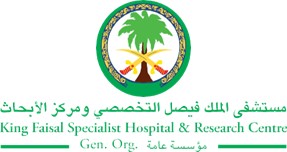 STRATEGIC PRIORITY Project NameProject NameProject NameProject NameSiteSiteDepartmentDepartmentProject StatusProject Start DateProject Start DateProject End Date Problem: Why the project was needed?Aims: What will the project achieve?To establish a standard and efficient database and consolidate relevant information from contract awarding to the closing of the same contract (company profile)To simplify the process of department recording, payment requisitions, and submits management reports on time.To reduce the number of errors in payment requests and reportsTo enable independent reporting (Administrative Services)To reduce the percentage of Memos returned for changes from 28% in 2016 to zero % in 2017Benefits/Impact: What is the improvement outcome?(check all that apply)  Contained or reduced costs  Improved productivity  Improved work process  Improved cycle time  Increased customer satisfaction  Other (please explain)Quality Domain: Which of the domains of healthcare quality does this project support?(Select only one)Interventions: Overview of key steps/work completed Development and testing of unified database for all contracted services under the Administrative Services Group to ensure reliability and availability of data Streamline the process of preparing the EC payment request by generating memo draft from the database after recording the payment details.Database administrator has been assigned to Administrative Services (Div.-J)Access shared among business ownersTraining of end users and delegatesResults: Insert relevant graphs and charts to illustrate improvement pre and post project(insert relevant graphs, data, charts, etc.) 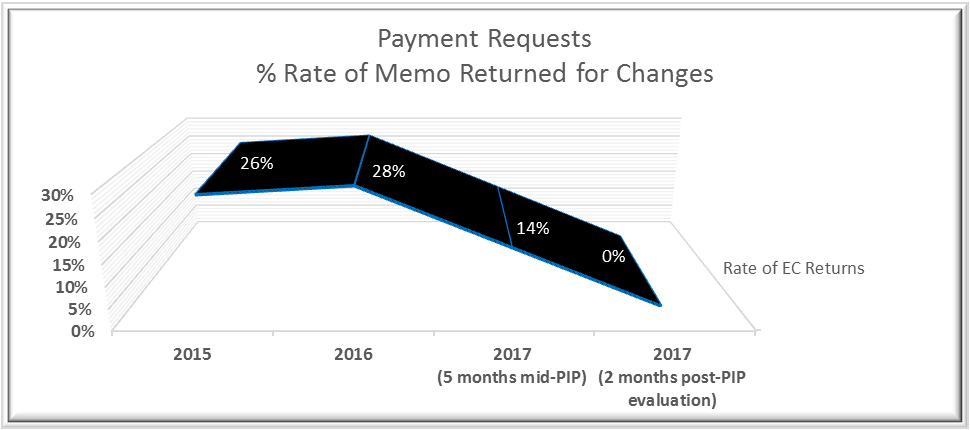 Project LeadTeam MembersName (person accountable for project)Names(persons involved in project)Abdulaziz AlOwaydhiDima MominkhanSamah AlimMa. Pilar B. QuilonSinagtala FirmaloJumana Al GashgariNour Al-Attas